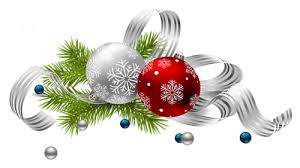 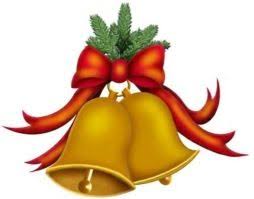              ZVEME VÁSNA VÁNOČNÍ  JARMARK, KTERÝ 18.12.2019 POŘÁDÁ MATEŘSKÁ ŠKOLA DOLINKA (PALMETOVÁ 3).JARMARK SE KONÁ OD 14:30 DO 17:00 HODIN VE TŘÍDĚ DELFÍNKŮ.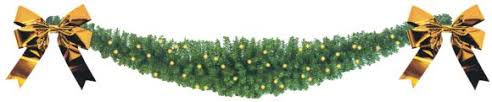 